INDICAÇÃO Nº 2350/2018Sugere ao Poder Executivo Municipal que verifique a possibilidade de instalar telas de proteção contra moscas e pernilongos nas janelas na creche do Cruzeiro do Sul.  (A)Excelentíssimo Senhor Prefeito Municipal, Nos termos do Art. 108 do Regimento Interno desta Casa de Leis, dirijo-me a Vossa Excelência para sugerir ao setor competente que verifique a possibilidade de instalar telas de proteção contra moscas e pernilongos nas janelas na creche do Cruzeiro do Sul.Justificativa:Fomos procurados por pais de alunos da referida creche solicitando essa providencia, pois, segundo eles em se tratando de bairro de chácaras a proliferação de moscas e pernilongos são maiores causando transtornos e insegurança.Plenário “Dr. Tancredo Neves”, em 13 de Março de 2018.José Luís Fornasari                                                  “Joi Fornasari”                                                    - Vereador -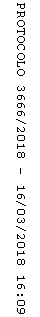 